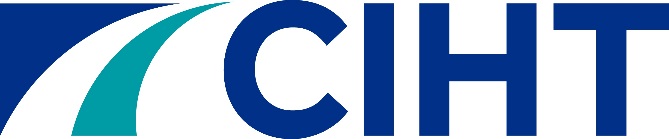 APPLICATION FOR ENGINEERING TECHNICIAN REGISTRATIONSECTION APERSONAL INFORMATION (Type or print clearly)Title:		First Name:Surname:	Date of Birth:Home Address:		PostcodeTelephone:		E-mail:CIHT Membership No: 0000                         	           		Employer’s Name:Employer’s Address:		Postcode:Telephone:		E-mail:Job Title:Membership of other Engineering Institutions: 		Engineering Council Registration No: (if applicable)SPONSOR As a sponsor, you must be a suitably qualified senior individual who has knowledge of the candidate’s work and be familiar with the requirements of EngTech professional registration, as set out in the UK Standard for Professional Engineering Competence (UK-SPEC), Your support indicates that the information provided in this application is correct.QUALIFICATIONS Please list your qualifications (continue on a separate sheet if necessary)Note: Copies of all certificates, verified by your sponsor, must be included in your application.TRAINING RECORDPlease give details of all relevant training (continue on a separate sheet if necessary)Note: Copies of all certificates, verified by your sponsor, must be included in your application.CONTINUING PROFESSIONAL DEVELOPMENT (CPD)CPD does not only apply to time gained from formal training events.  CPD is about recording learning events.  Learning happens in many ways.  Some examples of CPD, in addition to formal training events, are: -structured reading focusing on new techniques, procedures, processes or legislationself-study to help you deal with a type of project you have never dealt with before, e.g. by learning new computer softwaretechnical discussions with colleagues where you learn new approaches, or you pass on your knowledge to otherspresentations which require you to research the topic area first.  Participation in meetings which you don’t normally attend i.e. where you must carry out additional background reading or research to add value to the meetingPlease list below all CPD activities that you have undertaken in the past 12 months (continue on a separate sheet if necessary). IMPORTANT UNDERTAKING TO BE SIGNED BY THE CANDIDATEI declare that the information as to my training, experience, position and other matters is, in every respect, complete and accurate. SIGNATURE ………………………………………..……..	DATE ……………………....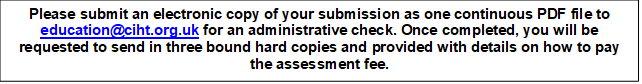 Application ChecklistCompleted application form including photo		Copies of certificates, verified by sponsor			Up-to-date training record			CPD record for past 12 months, verified by sponsor	Detailed CV, verified by sponsor							      Experience record (Section B), verified by sponsor			 		      GDPR:  This Privacy Notice relates to the collection and processing of your personal data for the purposes of your CIHT EngTech Professional Review application. We use the information that you provide about yourself to fulfill your requests, queries, updates and orders. We do not share this information with outside parties except to the extent necessary to complete your requests. Full details on how CIHT uses its data are available at https://www.ciht.org.uk/about-us/about-ciht/privacy-policy/ SECTION BEXPERIENCE RECORD (continue on a separate sheet if necessary)In this section, you must describe, clearly and concisely, your highways & transportation engineering background, professional achievements and responsibilities.You should use no more than 1,250 words in total (broadly 250 words per objective). Objective A: For A1 and A2, give one or two examples of how you have used your engineering knowledge and understanding at work to solve a problem or improve a process.Objective B: For B1 and B2, give one or two examples that demonstrate how you have contributed to the design, development, manufacture, construction, commissioning, operation or maintenance of products equipment, processes, systems or services at work.Objective C: For C1, C2, and C3, describe an experience or instance where you have had to accept personal responsibility for seeing a process through to completion. You may include activity that is not associated with your job.Objective D: For D1 and D2, give one or two examples that show that you have used appropriate methods of written communication (for example, letters, reports, drawings) to convey technical or other information and that you are able to work effectively with other parties. Objective E: For E1, E2, E3, and E4, give one or two examples that show that you understand the importance of working safely and ethically and keeping your professional skills and knowledge up-to-date.Name (Type or print clearly)SPONSOR SignatureSignatureSignatureCIHT Membership No. 0000Engineering Council Registration No.Engineering Council Registration No.Engineering Council Registration No.Qualification Title and Place of StudyDates (from-to)Sponsor’s InitialsTraining CourseTraining ProviderDate CompletedSponsor’s InitialsDateCPD Activity Reason for Undertaking Activity(e.g. updating technical skills and/or knowledge)HoursCumulative Total for YearA1 Review and select appropriate techniques, procedures and methods to undertake tasksA2 Use appropriate scientific, technical or highway/transportation engineering principlesSponsor’s initialsB1 Identify problems and apply diagnostic methods to identify causes and achieve satisfactory solutionsB2 Identify, organize and use resources effectively to complete tasks, with consideration to cost, quality, safety and environmental impactSponsor’s initialsC1 Work reliably and effectively without close supervision to the appropriate codes of practiceC2 Accept responsibility for work of self and othersC3 Accept, allocate and supervise technical and other tasksSponsor’s initialsD1 Use oral, written and electronic methods for communication of technical and other informationD2 Work effectively with your colleagues, clients, suppliers and the publicSponsor’s initialsE1 Comply with CIHT’s Code of ConductE2 Manage and apply safe systems of workE3 Undertake engineering work in a way that contributes  to sustainable developmentE4 Carry out CPD to ensure the required competence level is maintainedSponsor’s initials